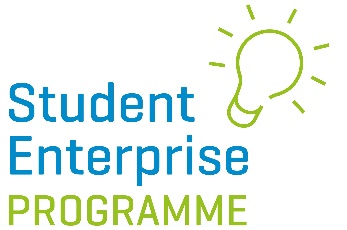 CREATIVE BUSINESS IDEA COMPETITION 2021/22Parental Consent FormStudent Name: 		…………………………………………………………………School:			…………………………………………………………………Year at School:		…………………………………………………………………
 I confirm that my son/daughter named above has my permission to enter the Student Enterprise Programme 2021/22 Creative Business Idea Competition and that he/she is fully aware of the terms and conditions of entry as outlined on the online entry form and that he/she complies with the entry requirements.Parental Signature:				Date:	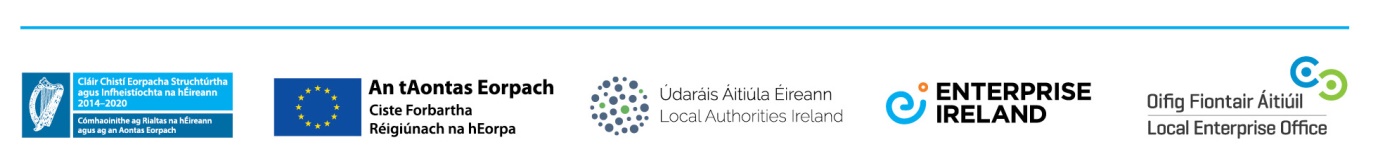 